2021届河南省汤阴县五一中学高一下学期历史练习试题答案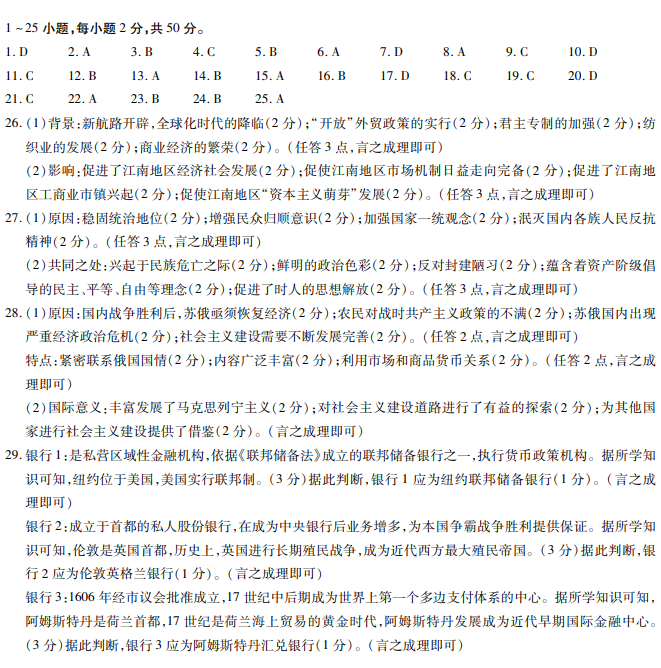 